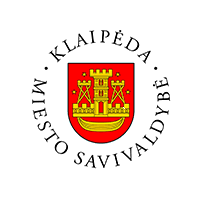 KLAIPĖDOS MIESTO SAVIVALDYBĖS 2021–2030 M. STRATEGINIO PLĖTROS PLANO KONCEPCIJAKLAIPĖDA, 2020TurinysI skyriusKONCEPCIJOS RENGIMO PROCESASKlaipėdos miesto savivaldybė rengia Klaipėdos miesto savivaldybės 2021–2030 m. strateginį plėtros planą (Klaipėdos SPP). Tai – savivaldybės ilgalaikio planavimo dokumentas, skirtas aplinkos, socialinei ir ekonominei raidai savivaldybės teritorijoje planuoti ir rengiamas atsižvelgiant į kitus strateginio ir programavimo lygmens planavimo dokumentus.2. Klaipėdos SPP skirtas darniai ir tvariai aplinkos, socialinei ir ekonominei raidai savivaldybės teritorijoje numatyti. Strateginį plėtros planą, vadovaujantis Lietuvos Respublikos vietos savivaldos bei Lietuvos Respublikos strateginio valdymo įstatymais, rengia kiekviena šalies savivaldybė. 3. Klaipėdos SPP rengimo procesą sudaro 3 etapai:1 pav. Klaipėdos SPP rengimo etapaiŠaltinis: sudaryta autorių Prieš pradedant rengti Klaipėdos SPP, buvo sudarytos ir Klaipėdos miesto savivaldybės mero potvarkiu patvirtintos Klaipėdos SPP koordinacinė darbo grupė bei 6 rengimo darbo grupės (Aplinkos apsaugos, Ekonominės ir verslo aplinkos, Socialinės aplinkos, Švietimo, sporto, kultūros, Urbanistinio planavimo ir infrastruktūros, Viešojo sektoriaus). I etapo „Aplinkos analizė“ metu buvo atlikta aplinkos ir išteklių analizė, gyventojų nuomonės tyrimas, taip pat vyko sutelktos (focus) grupės diskusijos su skirtingų miesto dalių bendruomenių atstovais. Tyrimų rezultatai buvo aptarti Klaipėdos SPP darbo grupių susitikimuose. Šiuose susitikimuose vykusių diskusijų metu buvo parengta stiprybių, silpnybių, galimybių ir grėsmių (SSGG) analizės matrica.II etapo „Strategija“ metu formuojama Klaipėdos SPP koncepcija, kuri teikiama tvirtinti Klaipėdos miesto savivaldybės tarybai.Klaipėdos SPP koncepcijos rengimo eiga:pirmiausia formuluojamos esminės Klaipėdos miesto problemos, nustatytos pagal aplinkos analizės išvadas bei aptartos darbo grupėse; sukuriama Klaipėdos miesto vizija, išdėstomi pagrindiniai jos aspektai bei nustatomi vizijos įgyvendinimo vertinimo rodikliai; suformuluotų vizijos aspektų pagrindu nustatomi savivaldybės vystymosi prioritetai; formuluojami tikslai ir uždaviniai, kuriuos pasiekus ir įvykdžius išsprendžiamos nustatytos problemos, įgyvendinama vizija ir prioritetai; apibrėžiami ir nustatomi aiškūs rodikliai, leidžiantys matuoti tikslų ir uždavinių pasiekimo sėkmę: tikslų pasiekimui vertinti – poveikio (efekto) rodikliai, uždavinių pasiekimui vertinti – rezultato rodikliai. 2 pav. Klaipėdos SPP II etapo rengimo schemaŠaltinis: sudaryta autorių Vėlesniu Klaipėdos SPP rengimo etapu pagal parengtą ir patvirtintą koncepciją bus kuriama išsami Klaipėdos SPP strategija: nustatomos poveikio (efekto) ir rezultato rodiklių siektinos reikšmės, parengiamas priemonių planas ir nustatomi priemonių įgyvendinimo rodikliai, sudaromas pagrindinių (prioritetinių, investicinių) projektų sąrašas, aprašoma plano įgyvendinimo stebėsenos sistema.II KYRIUSESMINIŲ PROBLEMŲ FORMULAVIMAS4. Klaipėdos miesto problemų formavimo pagrindas – susistemintos ir darbo grupių metu suderintos SSGG analizės išvados, gyventojų nuomonės tyrimo ir viešųjų diskusijų rezultatai. Dvylika esminių Klaipėdos miesto problemų (žr. 1 lentelę) buvo suformuluotos pagal priežasčių ir pasekmių diagramas. Jų formuluotės aptartos ir tikslintos darbo grupių susitikimų metu.1 lentelė. Esminės Klaipėdos miesto problemosIII SKYRIUSKLAIPĖDOS MIESTO VIZIJA IR PRIORITETAI5. Savivaldybės plėtros vizija – tai idealus ateities paveikslas arba įsivaizduojama būklė, kuri gali būti pasiekta esant palankiausioms sąlygoms. Nustatant savivaldybės viziją, reikėtų atsakyti į klausimą, kokia savivaldybė turėtų būti po 10–15 m. Koncepcijoje Klaipėdos miesto savivaldybės vizija apibrėžiama 15 m. laikotarpiui (iki 2035 m.), o prioritetai, tikslai ir juos detalizuojantys aspektai – iki 2030 m. 6. Pagrindiniai vizijos bruožai yra šie: vizijoje turi būti užfiksuotas siekis, siekiamybė: miesto bendruomenės ir savivaldos lūkesčiai, kurie galėtų būti patenkinti strategijos įgyvendinimo laikotarpiu; vizija turi būti reali: formuojant viziją, reikia įvertinti ir užfiksuoti tuos siekius, kurie yra realūs ir gali būti pasiekti strategijos įgyvendinimo laikotarpiu, atsižvelgiant į nustatytas savivaldybės stiprybes ir galimybes; vizija turi parodyti, kas skiria dabartinę situaciją nuo siekiamybės.7. Klaipėdos miesto vizija formuojama SSGG pagrindu, atsižvelgiant į miesto bendruomenės poreikius. Formuojant miesto viziją: vertintos identifikuotos miesto problemos (esamos būklės analizės dalis); atsižvelgiama į pabrėžtas stiprybes (esamos būklės analizės dalis);7.3. išlaikytas vizijos aspektų tęstinumas (naujai kuriamos Klaipėdos miesto vizijos iki 2035 m. aspektai neturi nutolti nuo esamos miesto vizijos. Kartu stengtasi išlaikyti vizijos formuluotės tikslingumą, atitiktį gyventojų lūkesčiams. Norima pabrėžti Klaipėdos išskirtinumą ir siekius, kartu išlaikant dėstymo lakoniškumą, kad kiekvienam miesto gyventojui vizija taptų artima ir atpažįstama.3 pav. Klaipėdos SPP vizijos aspektų sąveikaŠaltinis: sudaryta autorių 8. Atsižvelgiant į šiuos aspektus, suformuluota Klaipėdos miesto savivaldybės vizija:KLAIPĖDA 2035 – veržli, sumani, įtrauki. 8.1. Klaipėda – veržlus ir ambicingas, imlus naujovėms miestas, atvirai priimantis naujus žmones, idėjas, verslus ir kultūras. Nebijantis iššūkių, ambicingų strateginių tikslų iškėlimo ir vykdymo. Užtikrinantis gyvybingos ir veržlios ekonominės aplinkos patrauklumą, aktyvaus visuomeninio ir kultūrinio gyvenimo organizavimą. Miestas, skatinantis verslo, mokslo ir bendruomenių iniciatyvas. Klaipėda puoselėja žmonių aktyvumą, kūrybiškumą ir toleranciją. Čia užtenka erdvės mintims, sprendimams ir iniciatyvoms. Miesto veržlumas atsiskleidžia per kryptingą verslo ir mokslo, atvykstamojo turizmo ir jūrinę kultūrą puoselėjančių veiklų skatinimą, ambicingų tikslų (ypač ekonomikos srityje) kėlimą ir jų realizavimą, žinomumo ir pripažinimo globalioje erdvėje siekimą. Klaipėda atvira socialiai atsakingam verslui, kuris, turėdamas ambicijų ir galimybių plėtoti mėlynosios ekonomikos proveržio sritis (kryptis), prisideda prie darnaus miesto vystymo.8.2. Klaipėda – sumanus miestas. Miestas, kuriame technologijų kūrimo ir panaudojimo darnumas ir tvarumas yra mąstymo būdas ir įrankis aukštesnei gyvenimo kokybei pasiekti. Klaipėdoje sumaniai diegiamos technologijos procesų valdymui – nuo eismo valdymo, energijos gamybos ir paskirstymo iki sumaniosios savivaldos ir aukštąją pridėtinę vertę kuriančių verslų. Sumanių priemonių ir įrankių naudojimas kasdieniame gyvenime padeda mieste užtikrinti švarią aplinką, plėtoti žiedinę ekonomiką ir žaliąją infrastruktūrą. Tai įgalina aukštą gyvenimo kokybę, stiprina gyventojų sveikatą, o miestas vystosi tvariai ir darniai.8.3. Klaipėda – įtraukus miestas. Tai miestas, kuriame tiek pavieniai asmenys, tiek bendruomenė ar jos atskiros grupės įsiklauso, vertina, diskutuoja, bendrauja ir bendradarbiauja, konstruktyviai ieško sprendimų ir kryptingai juos įgyvendina. Miestas, patrauklus mokytis, dirbti, kurti šeimą – gyventi besikeičiančioje, bet saugioje aplinkoje. Miestas, įtraukiantis kartu svajoti, jungtis, kurti, drįsti, įgyvendinti, džiaugtis.Klaipėda skatina aktyvius, kūrybingus ir iniciatyvius žmones idėjomis ir darbais įsitraukti į bendruomenei reikšmingas veiklas. Siekiama ugdyti bendruomenės sąmoningumą, aktyvumą, skatinti dalyvavimą priimant svarbius sprendimus: tiek planuojant miestą, tiek tobulinant viešąsias paslaugas. Miesto bendruomenė, įsitraukdama į šiuos procesus, savo ruožtu ir savivaldos institucijas skatina tapti kompetentingesnes ir skaidresnes. Pokyčiai planuojami ir įgyvendinami bendromis visų pastangomis. 8.4. Klaipėda – aktyvių, iniciatyvių ir kūrybiškų žmonių miestas:8.4.1. puoselėjantis savo gyventojų bendruomeniškumą ir socialinę įtrauktį;8.4.2. vystantis mėlynojo proveržio ekonomiką;8.4.3. skatinantis tvarią ir darnią urbanistinę plėtrą;8.4.4. pasiruošęs kurti, diegti bei palaikyti naujoves ir technologijas, skirtas gyvenimo kokybės gerinimui.Būdama atvira, Klaipėda išugdys ir pritrauks nuolat besimokančius specialistus, socialiai atsakingus verslus, priims sumanaus darnaus ir tvaraus vystymo principus, tad sugebės kiekvienam žmogui užtikrinti aukštą gyvenimo kokybę, sudaryti sąlygas jaustis saugiai ir užtikrintai savame mieste.9. Klaipėdos miesto plėtros vizijos atskiriems aspektams pabrėžti išskiriami šie raktiniai žodžiai:9.1. jūrinis miestas / jūrinė kultūra;9.2. jūrinis klasteris / mėlynojo proveržio ekonominės veiklos kryptys / socialiai atsakingas ir tvarus verslas;9.3. tarptautiškas miestas / sumanus miestas, esantis tarp Baltijos jūros regiono lyderių / universalus įvairiarūšio transporto mazgas / Klaipėdos valstybinis jūrų uostas / Klaipėdos laisvoji ekonominė zona;9.4. aukštą pridėtinę vertę kuriantys specialistai / aukštasis mokslas / akademinis miestas;9.5. rekreacinis verslas / rekreaciniai, gamtiniai ištekliai, paveldas / tradiciniai kultūros renginiai / aukštas kultūros produktų lygis;9.6. švari aplinka / žalias miestas / žalioji klimatui draugiška infrastruktūra / sveikata, fizinis aktyvumas / sveiko miesto koncepcija;9.7. įtrauki, kūrybiška, aktyvi vietos bendruomenė / kompetentingas ir skaidrus viešasis valdymas / stiprus tarpinstitucinis bendradarbiavimas;9.8. aukšta gyvenimo kokybė / tvarus ir darnus vystymas / viešųjų paslaugų kokybė ir prieinamumas. 10. Raktinių vizijos žodžių ir jų sąsajų su nustatytomis esminėmis problemomis pateikiamas 4 ir 5 paveiksluose. Raktažodžiai buvo įvertinti ir aptarti Klaipėdos SPP rengimo darbo grupių susitikimuose.Rekreacinis verslas(2 problema, prisidėtų prie 5 problemos sprendimo)Jūrinė kultūra (4 problema, prisidėtų prie 2 problemos sprendimo)Mėlynojo proveržio ekonominės veiklos kryptys ir socialiai atsakingas, tvarus verslas (1 problema, prisidėtų prie 3 problemos sprendimo)Tarptautiškas sumanus miestas, vienas Baltijos jūros regiono lyderių (prisidėtų prie 1, 2, 3, 4, 9, 11 ir 12 problemų sprendimo) Aukštą pridėtinę vertę kuriantys specialistai   (3 problema, prisidėtų prie 1 problemos sprendimo)Švari aplinka (8 ir 10 problema, prisidėtų prie 6 problemos sprendimo) Žalioji klimatui draugiška infrastruktūra (8 ir 9 problema, prisidėtų prie 6 problemos sprendimo)Įtrauki, kūrybiška, aktyvi vietos bendruomenė (11 ir 12 problema, prisidėtų prie 7 problemos, 4 problemos sprendimo)Kompetentingas ir skaidrus viešasis valdymas    (11 problema, prisidėtų prie 1 problemos sprendimo)4 pav. Koncepcijos siekiai (siekiamybės)Šaltinis: sudaryta autorių pagal Klaipėdos miesto aplinkos ir išteklių analizę*Pastaba: koncepcijos apibrėžtis – tai kertiniai aspektai, kurie pagal turinį, svarbą ir aspektą (pvz., apibrėžtis atspindi ne siekiamybę, bet būdą jau pasiekti) atspindimi vizijos, prioriteto, tikslo ir (ar) uždavinio formuluotėje, raktažodžiuose, rodiklių matavimo sistemoje ir (arba) kitose apibrėžimo dimensijose (pvz., vėlesniame etape, formuojant priemonių, veiksmų sąrašą).5 pav. Vizijos atskirų aspektų pagrindimasŠaltinis: sudaryta autorių pagal Klaipėdos miesto aplinkos ir išteklių analizę11. Vizijos aspektai įgyvendinami, jų pagrindu išskyrus 3 prioritetus ir vieną horizontalųjį prioritetą. Horizontalusis prioritetas įgyvendinamas, tarptautiško jūrinio miesto aspektą įtraukiant į Strateginiame plėtros plane nustatytus prioritetus. Kuriant prioritetų tikslus, jų įgyvendinimo uždavinius ir priemones bus vertinama, kaip jie prisidės prie horizontaliojo prioriteto įgyvendinimo. Taip siekiama išryškinti ir puoselėti šį Klaipėdos specifiškumą ir išskirtinumą. Tarptautiško jūrinio miesto aspektas bus integruojamas į visas strateginio plėtros plano sritis: verslą, turizmą, viešąjį valdymą, švietimą, kultūrą, sportą, teritorijų planavimą, infrastruktūros plėtrą, siekiant lyderystės Baltijos jūros regione. Atskiri šio prioriteto tikslai, uždaviniai, jų įgyvendinimo priemonės yra nenustatomi. Horizontaliojo prioriteto įgyvendinimo pažanga bus vertinama pagal nustatytus vertinimo kriterijus (svarbiausius veiklos rodiklius). 6 pav. Horizontalusis prioritetas Šaltinis: sudaryta autorių Įgyvendinant I prioritetą pagal sumanaus miesto principus, bus vystomos mėlynosios ekonomikos veiklos kryptys. Miestas sieks tapti konkurencingu ir patraukliu turizmo rinkos dalyviu, efektyviai naudojančiu Baltijos jūros, Kuršių marių bei kitus gamtos ir rekreacinius išteklius. Įgyvendinant pokyčius bus užtikrinami rinkos poreikius atitinkantys žmogiškieji ištekliai.7 pav. I prioritetas Šaltinis: sudaryta autorių Įgyvendinant II prioritetą, mieste siekiama sukurti ir palaikyti aukštą gyvenimo kokybę, kuri labiausiai priklauso nuo teikiamų viešųjų paslaugų kokybės, prieinamumo ir pakankamumo. Klaipėda sieks tapti patraukliu miestu žmonėms, ypač jaunimui ir šeimoms. Socialinę miesto plėtrą užtikrins bendruomenės gyvybingumas – jos saugumas bei galimybės gyventi sveikai ir atsakingai. Miesto bendruomenė turės galimybę kurti kartu, būti atvira pasauliui, prisidėti prie jūrinio Klaipėdos miesto identiteto plėtojimo. Gyventojų pilietinio sąmoningumo įgalinimui ir bendruomeniškumo stiprinimui didelę įtaką turi vietos savivalda, viešojo valdymo išteklių kompetencijos ir skaidrumas. Klaipėdos miesto savivaldybės įstaigų ir organizacijų gebėjimas suburti bendruomenę, paskatinti jos lyderius veikti, įsitraukti į miesto planavimo bei veiklos procesus, didinti bendruomenių atsakomybę už savo miestą, jo aktyvumą, saugumą, toleranciją, patrauklumą. Siekiama didinti viešojo valdymo išteklių kompetencijas ir skaidrumą. Gerinant vidinę ir išorinę komunikaciją, bus suformuota ir įgyvendinta patraukli miesto įvaizdžio politika.  Dėl šios priežasties miesto socialinė ir bendruomeninė aplinka bei vietos savivaldos efektyvumo didinimas skatinami, įgyvendinant vieną prioritetą. 8 pav. II prioritetasŠaltinis: sudaryta autorių Įgyvendinant III prioritetą, Klaipėdoje siekiama sukurti patrauklią gyvenamąją aplinką. Pritraukiant naujų gyventojų ir gerinant gyvenimo sąlygas klaipėdiečiams, bus kuriama švari gyvenamoji aplinka, žalioji klimatui draugiška infrastruktūra. Taip bus užtikrinama tvari bei darni aplinkos ir infrastruktūros vystymo sąveika.9 pav. III prioritetas Šaltinis: sudaryta autorių IV SKYRIUSVIZIJOS PAŽANGOS VERTINIMO KRITERIJAI12. Klaipėdos miesto vizijos iki 2035 m. įgyvendinimo pažanga vertintina pagal iš anksto nustatytus reikšmingus vertinimo kriterijus arba vizijos pažangos vertinimo kriterijus. Tai pagrindiniai vertinimo rodikliai, strateginio planavimo metu naudojami procesų efektyvumui ir tikslingumui matuoti bei jų pasikeitimo tendencijoms sekti.Kadangi Klaipėda siekia tapti atviresnė, aktyvesnė ir labiau matoma globalioje aplinkoje, formuojami tokie vizijos pažangos vertinimo rodikliai, kurie leistų nustatyti miesto vietą pasaulio kontekste. Svarbu ir tai, kad vizijos pažangos vertinimo rodiklių neturėtų būti daug, kad informacijos surinkimas rodiklių reikšmėms nustatyti netaptų administracine našta.Klaipėdos miesto vizijai 2035 m. visiems aspektams matuoti taikomi šie vizijos pažangos vertinimo rodikliai:2 lentelė. VIZIJOS PAŽANGOS VERTINIMO RODIKLIAIV SKYRIUSTIKSLAI, UŽDAVINIAI IR JŲ ĮGYVENDINIMO RODIKLIAII prioritetas. Pažangi, konkurencinga ir subalansuota miesto ekonominė plėtraII prioritetas. Socialinės įtraukties didinimas, įgalinant bendruomeniškumą ir stiprinant vietos savivaldąIII prioritetas. Tvarus ir darnus miesto urbanistinis vystymasPATVIRTINTAKlaipėdos miesto savivaldybėstarybos 2020 m. rugsėjo 9 d.sprendimu Nr. T1-232PROBLEMAPROBLEMOS PAGRINDIMAS (PRIEŽASTYS, PASIREIŠKIMO ASPEKTAI)1 PROBLEMA. NEPAKANKAMAS INVESTICINIS PATRAUKLUMASTrūksta inovatyvių, aukštą pridėtinę vertę generuojančių, modernių įmonių. Gyventojų verslumo lygio augimas – lėtas. Trūksta kryptingos verslo skatinimo politikos.2019 m. atlikta Aplinkos ir išteklių analizė (toliau – Analizė) parodė, kad ekonomikos struktūros pagrindas – tradiciniai sektoriai (logistika, apdirbamoji gamyba), ilgalaikėje perspektyvoje pasižymintys mažu augimo potencialu, nepakankamai našūs ir nekuriantys aukštesnės kvalifikacijos, aukštesnį atlygį garantuojančių darbo vietų. Aukštos pridėtinės vertės paslaugų sektorius Klaipėdos mieste išvystytas nepakankamai. Silpnas komercializuojamų inovacijų, mokslo ir verslo bendradarbiavimas („parduodant“ tyrimus), mažai išvystyta „minkštoji“ technologijų perdavimo infrastruktūra. Materialinių investicijų augimo tempas 2015–2017 m. laikotarpiu Klaipėdos mieste nesiekė šalies rodiklio augimo (Lietuvoje – 7,0 proc.) ir augo vidutiniškai tik po 0,8 proc. kasmet. 2 PROBLEMA. TURIZMO SEKTORIAUS SEZONIŠKUMAS IR PER MAŽI UŽSIENIO TURISTŲ SRAUTAINepakankamai efektyviai išnaudojami Baltijos jūros, Kuršių marių ir kiti gamtiniai, rekreaciniai, kultūriniai ištekliai. Kultūros paveldo įveiklinimo lygis – nepakankamas. Turizmo sektorius didžiąja dalimi orientuotas į vietinę rinką, trūksta renginių, objektų ir veiklų, kurios būtų priežastis atvykti.Analizė parodė, kad Klaipėdos miestas nepasižymi gerai išvystyta turizmui skatinti būtina rekreacine infrastruktūra, nepakankamai išnaudojamas greta esančios Baltijos jūros ir Kuršių marių potencialas rekreacijos ir turizmo plėtrai. Be to, tai tik trečias pagal populiarumą lankytinas miestas Lietuvoje (po Vilniaus ir Kauno). 2018 m. bent su viena nakvyne Klaipėdos mieste apsistojo 440 tūkst. turistų, tačiau tai tik apie 5,4 proc. visų šalies turistų. Vietinių ir užsienio turistų santykis yra beveik 50/50, o kituose Lietuvos didmiesčiuose dominuoja užsienio turistų rinkos dalis. 3 PROBLEMA. RINKOS POREIKIUS ATITINKANČIŲ KVALIFIKUOTŲ SPECIALISTŲ STOKATrūksta profesinio orientavimo, persikvalifikavimo paslaugų. Teritoriniu požiūriu savivaldybės švietimo įstaigų tinklas yra nesubalansuotas, šiaurinėje miesto dalyje yra žymus švietimo įstaigų stygius. Ugdymo ir vadybos kokybė savivaldybės švietimo įstaigose – netolygi, dėl to vienos įstaigos yra žymiai populiaresnės už kitas. Neformaliojo ugdymo paslaugų pasiūla ne visai atitinka šiuolaikinių poreikių paklausą.Analizė ir gyventojų apklausos (2019 m.) rezultatai rodo, kad Klaipėdos miesto gyventojai iš esmės patenkinti ikimokyklinio, priešmokyklinio, bendrojo ugdymo paslaugų kokybe, miesto švietimo ir ugdymo įstaigos aktyviai reaguoja į identifikuotas problemas ir diegia naujoves, taiko inovatyvius ugdymo metodus ir pan. Vis dėlto išlieka kai kurių atskirų paslaugų prieinamumo problemos. Miestui svarbu išlaikyti aukštą švietimo ir ugdymo paslaugų aprėptį (įskaitant visų pakopų švietimą ir mokslą), jų prieinamumą (tolygiau paskirstant srautus ir įstaigas miesto geografiniu požiūriu) ir kokybę. Kitas problemos aspektas – ribotas suaugusiems asmenims skirtų mokymosi, persikvalifikavimo paslaugų prieinamumas bei gyventojų sąmoningumo šioje srityje stoka.4 PROBLEMA. KULTŪROS SEKTORIAUS EKOSISTEMOS TRŪKUMAIKultūros paslaugų objektai mieste išdėstyti netolygiai. Stokojama kultūros ir verslo subjektų bendradarbiavimo. Mieste trūksta kuriančių žmonių, jų įtaka į kultūros ekosistemą yra nežymi. Gyventojai ribotai įsitraukę į kokybiškų kultūros paslaugų kūrimą ir vartojimą. Trūksta kultūros paslaugų jaunimui ir socialinės atskirties grupėms. Kultūros sektoriaus finansavimas nėra tvarus. Mieste trūksta urbanistinės plėtros ir kultūros sinergijos, kultūros ir meno sričių kultūros rezidencijų.Analizė parodė aktualius pokyčius kultūros sektoriuje – auga renginių ir jų dalyvių skaičius, šių renginių svarba Lietuvos ir tarptautinėje erdvėje, jų reikšmingumas. Vis dėlto išlieka kultūros objektų ir kultūros įstaigų infrastruktūros objektų nepakankamo įveiklinimo ir panaudojimo įvairiems gyventojų poreikiams problema. Pasigendama kultūros sektoriaus NVO ir biudžetinių įstaigų bei verslo bendradarbiavimo bei kultūrinės komunikacijos (intelektualios kultūros reklamos ir sklaidos).5 PROBLEMA. NEPAKANKAMOS SĄLYGOS SPORTUOTI BENDRUOMENEI IR AUKŠTOJO MEISTRIŠKUMO SIEKIANTIEMS SPORTININKAMSTrūksta tęstinumo ir kryptingumo, ugdant profesionalius sportininkus. Mieste neužtenka kokybiškos profesionalios ir bendruomeninės sporto infrastruktūros. Bendruomeninės sporto infrastruktūros apimtis ir šios infrastruktūros objektų būklė yra nevienoda skirtingose miesto dalyse, dėl to ne visi miestiečiai turi palankias sąlygas sportuoti. Skirtingos socialinės grupės turi nepakankamai galimybių naudotis sporto ir fizinio aktyvumo infrastruktūra bei paslaugomis.Analizė parodė, kad Klaipėdos miesto savivaldybėje trūksta kokybiškos sporto infrastruktūros, atitinkančios sporto renginių organizavimui bei treniruočių vykdymui keliamus reikalavimus. Palyginti su kitomis Lietuvos didmiesčių savivaldybėmis, Klaipėdos miesto savivaldybėje parengtų profesionalių sportininkų skaičius buvo mažiausias. 2017 m. Klaipėdos miesto savivaldybėje buvo parengti 8 olimpinės rinktinės nariai (Vilnius - 50, Kaunas – 59, Šiauliai – 4), 25 olimpinės rinktinės kandidatai (Vilnius – 67, Kaunas – 75, Šiauliai – 15) ir 79 nacionalinės rinktinės nariai (Vilnius – 229, Kaunas – 283, Šiauliai – 98).  2019 m. atliktos gyventojų apklausos metu akcentuotas bendruomeninės sporto infrastruktūros, skirtos įvairaus amžiaus asmenims, trūkumas.6 PROBLEMA. PRASTESNI NEI ŠALIES VIDUTINIAI GYVENTOJŲ SVEIKATOS RODIKLIAIMieste yra palyginti aukštas sergančių asmenų skaičius. Stokojama sveikatos priežiūros specialistų. Vidutinė gyvenimo trukmė – trumpesnė lyginant su kitais šalies didmiesčiais. Kartu vertinant augantį vyresnio amžiaus asmenų skaičių, žymiai didėja sveikatos priežiūros įstaigų apkrova.Analizė parodė, kad tarp lyginamų Lietuvos didmiesčių savivaldybių, 2018 m. didžiausias sergančių asmenų skaičius, tenkantis tūkstančiui gyv., buvo Klaipėdos miesto savivaldybėje – 882,1 (skaičiaus pokytis 2015–2018 m. siekė 5,6 proc.). Higienos instituto duomenimis, 2018 m. Klaipėdos miesto savivaldybės gyventojų vidutinė gyvenimo trukmė buvo 76,6 metai, t. y. mažiausia, palyginti su kitomis Lietuvos didžiųjų miestų savivaldybėmis. Taip pat Klaipėdos miesto savivaldybė pagal užregistruotų susirgimų skaičių, lyginant su kitomis Lietuvos didžiųjų miestų savivaldybėmis, atsidūrė antroje vietoje – 3 558,2 susirgimų tūkstančiui gyv., o rodiklio pokytis siekė 7,9 proc.Atlikta gyventojų apklausa parodė, kad daugiau nei pusė (66,2 proc.) klaipėdiečių nesportuoja, nesimankština. To priežastimi laikoma nepakankama sporto infrastruktūra ir paslaugų prieinamumas (sąsajos su 5 problema) bei nepakankami gyventojų sveikatinimo ir sveikatingumo įpročiai, informacijos apie įvairias sportines veiklas ir paslaugas stoka.7 PROBLEMA. SOCIALINĘ ATSKIRTĮ PATIRIANČIŲ ASMENŲ INTEGRACIJOS Į VISUOMENĘ TRŪKUMASNėra patenkinami visų besikreipiančiųjų dėl socialinių paslaugų poreikiai. Trūksta individualaus ir tarpinstitucinio darbo su socialinę atskirtį patiriančiais asmenimis. Saugumas mieste vertinamas nevienareikšmiškai – skirtingose miesto dalyse, skirtingų socialinių grupių. Policijos paslaugų prieinamumas vertinamas kaip nepakankamas. Prevencinių programų taikymas yra ekstensyvus, stokojama savanorystės iniciatyvų.Aplinkos ir išteklių analizės metu surinkti duomenys parodė, kad vertinant Klaipėdos miesto savivaldybės organizuojamas socialines paslaugas ir jų prieinamumą pagal Lietuvos Respublikos socialinės apsaugos ir darbo ministro 2016 m. spalio 25 d. įsakymu Nr. A1-578 patvirtintus Socialinių paslaugų išvystymo normatyvus, 2018 m. Klaipėdos miesto savivaldybėje nebuvo užtikrintas visų socialinių paslaugų prieinamumas. Taip pat nebuvo patenkinti 3,6 proc. asmenų, galinčių gauti socialines paslaugas Klaipėdos miesto savivaldybėje, poreikiai. Pažymėtina ir tai, kad Klaipėdos mieste trumpalaikės socialinės globos paslaugas gavo tik vaikai su negalia, o suaugusiems asmenims su negalia ir senyvo amžiaus asmenims reikalingos paslaugos buvo perkamos kitose savivaldybėse: 225-iems senyvo amžiaus asmenims ir 113-ka asmenų su negalia. Socialinę atskirtį patiriančios šeimos stokoja kompleksinio požiūrio ir tarpinstitucinio bendradarbiavimo bendrųjų ir specialiųjų socialinių paslaugų, sveikatos priežiūros, mokymosi ir švietimo pagalbos paslaugų srityje: trūksta specialistų (pvz., esant didžiuliam vaikų ir paauglių psichiatrų Klaipėdos mieste trūkumui, paslaugos gali būti suteikiamos labai ribotam kiekiui asmenų), atskirų sričių koordinuotai teikiamų paslaugų (dirbant su šeimomis, patiriančiomis sunkumų dėl vieno ar kelių šeimos narių sveikatos būklės, socialinės padėties ar kitokios atskirties, itin svarbu švietimo, socialines ir pagalbos paslaugas teikti visai šeimai, todėl būtinas koordinuotas įvairių paslaugų teikimas, siekiant pagerinti šeimos padėtį ir sumažinti atskirtį), paslaugų aprėpties (pvz., nepilnamečių nusikalstamumo analizė rodo, kad ypač didelį dėmesį vykdant prevenciją reikia skirti 11–15 m. vaikams, tačiau dažnai tikslinės prevencinės bei intervencinės programos, siekiant keisti vaikų delinkventinį elgesį ar mažinti žalingus įpročius, yra skirtos tik vaikams nuo 14 m. ir jaunimui).8 PROBLEMA. NEIGIAMAI APLINKĄ VEIKIANTI TRANSPORTO SISTEMANesubalansuoti krovininio transporto srautai miesto teritorijoje. Miesto gatvių struktūra – linijinė, trūksta skersinių transporto judėjimo jungčių. Miesto teritorijoje – gabenamų krovinių srautai į ir iš Klaipėdos valstybinio jūrų uosto turi įtakos miesto aplinkai. Nėra užtikrinamas kryptingas darnaus judumo politikos įgyvendinimas (tvarkomos atskiros dalys, trūksta kompleksiškumo). Trūksta gyventojų sąmoningumo renkantis alternatyvius judumo būdus.Analizė parodė, kad Klaipėdos mieste įregistruotų transporto priemonių skaičius kasmet didėjo. Tai rodo ne tik gerėjančią gyventojų ekonominę ir socialinę aplinką, bet ir, priešingai, skelbia žinutę apie kylančią grėsmę saugesnei aplinkai, taupesniam ir atsakingesniam vartojimui. Analizė taip pat parodė, kad Klaipėdos mieste nauji dviračių takai nebuvo įrengiami pakankama sparta ir apimtimi, o kitose didesnėse lyginamosiose Lietuvos miestų savivaldybėse per ketverius metus naujai sukurtų dviračių takų ilgis padidėjo 23,7 proc. Pasigendama dviračių takų rišlumo, jungčių ir bendro tinklo su gretimais rajonais. Vis aktualesnė tampa blogėjanti dviračių takų būklė, ribojanti važinėjimo dviračiais, bėgiojimo, vaikščiojimo galimybes.Klaipėdos gyventojų grupinių diskusijų metu buvo akcentuojamas poreikis tobulinti viešąjį transportą, atsižvelgiant į linijinę Klaipėdos miesto urbanistinę struktūrą, kuri sudaro puikias sąlygas racionaliai miesto susisiekimo sistemai.Ne autotransporto priemonėms skirtos infrastruktūros ir švietimo darnaus judumo srityje trūkumas lemia tai, kad gyventojai yra labiau linkę rinktis keliones automobiliu, o tai išbalansuoja miesto transporto sistemą ir gausina neigiamas pasekmes aplinkai (didesnė tarša, eismo įvykių tikimybė, transporto spūstys ir kt.).9 PROBLEMA. NETVARI MIESTO URBANISTINĖ PLĖTRANeišspręstas miesto ir uosto darnios plėtros santykis. Miesto administracinės teritorijos dydis ir specifiškumas nulemia dalies bendrojo ūkio viešųjų paslaugų sąsajas su kitomis savivaldybėmis, riboja miesto vystymą. Gyventojai migruoja į patrauklias gyvenamosioms valdoms teritorijas, priklausančios kitoms savivaldybėms.Miesto Bendrojo plano keitimo metu atliktų tyrimų duomenys parodė miesto vystymo netolygumus ir nepakankamą urbanistinį pritaikymą gyventojų ir bendruomenių poreikiams (pvz., nepakanka viešųjų prieigų prie vandens, nepatrauklios atskiros miesto teritorijos, socialinės ir bendruomeninės infrastruktūros trūkumas atskirose miesto dalyse, transporto jungčių modernizavimo problemos ir pan. Dalis akcentuotų problemų susijusi su 1, 8 ir 10 identifikuotomis problemomis).Klaipėdos gyventojų grupinių diskusijų dalyviai pabrėžė jaučiantys įtampą dėl miesto ir uosto santykių ir ryšių darnumo. Kaip grėsmę respondentai mato nesubalansuotą uosto pramonės plėtrą mažinant gyvenamąsias zonas. Gyventojų apklausos metu išaiškėjo, kad ne visi gyventojai patenkinti savo gyvenamąja aplinka, kadangi mato ir jaučia miesto išsivystymo netolygumus įvairiose srityse (pvz., viešųjų paslaugų teikimo, gyvenamosios aplinkos kokybės, gyvenamosios aplinkos kokybės požiūriu). Labiausiai norėtų savo gyvenamą vietą pakeisti Bandužių (65 proc.), Birutės (64,3 proc.), Žvejybos uosto (60 proc.), Laukininkų (52,5 proc.), Kretingos (53,3 proc.) ir Vėtrungės (50 proc.) kvartalų gyventojai. Gyventojai taip pat akcentavo bendruomeninės, vaikų ir jaunimo viešosios infrastruktūros trūkumą.Apklausos rezultatai taip pat rodo miesto viešosios infrastruktūros plėtros, tvarkymo ir modernizavimo poreikius (pvz., teritorijų prie vandens, įskaitant paplūdimius, viešųjų erdvių ir aikščių, žaliųjų plotų plėtros ir pan.).10 PROBLEMA. NUO TARŠOS KENČIANTIS MIESTAS Silpna partnerystė sprendžiant aplinkosaugos problemas. Miesto gyvenamosios aplinkos kokybę bei įvaizdį silpnina neišspręstos taršios ekonominės veiklos problemos. Gyventojai ir verslas nepakankamai naudoja atsinaujinančius ir alternatyvius energijos šaltinius. Atskiruose sektoriuose mažai taikomi žiedinės ekonomikos procesai, stokojama pramoninės simbiozės iniciatyvų.Analizė parodė, kad 2019 m. Klaipėdos miesto savivaldybėje 10 tūkst. gyventojų teko 2 taršios įmonės, ir tai atitiko bendrąsias šalies tendencijas, o kitose lygintose savivaldybėse (Vilniaus, Kauno, Šiaulių) rodiklio reikšmė buvo mažesnė ir siekė 1 taršią įmonę. 2015–2018 m. laikotarpiu šalyje stacionarių taršos šaltinių išmetamų teršalų kiekis beveik nekito (padidėjo 0,1 proc.). Tuo pačiu laikotarpiu Klaipėdos mieste išmetamų teršalų kiekis išaugo beveik šeštadaliu (17,6 proc.). Iš stacionarių šaltinių išmestų teršalų kiekis, tenkantis vienam gyventojui, 2018 m. Klaipėdos mieste siekė 19,9 proc. per metus ir tai didžiausia rodiklio reikšmė tarp analizuojamų Lietuvos didmiesčių).Verta pastebėti, kad Klaipėda tarp Lietuvos didmiesčių išsiskyrė dideliu vartojimu bei dėl jo sukauptų atliekų kiekiu, t. y. vienam gyventojui teko 517,6 kg buitinių atliekų – tai yra 119,9 kg arba trečdaliu daugiau nei vidutiniškai šalyje.Gyventojų nuomonės ir grupinių diskusijų tyrimai taip pat atskleidė miesto taršos problemą, susijusią su oro, vandens tarša, smarve ir triukšmu, keliamu uosto bei geležinkelio, kuris vienaip ar kitaip pasiekia ir turi įtakos visų Klaipėdos miesto rajonų gyventojams.11 PROBLEMA.  NEPAKANKAMAS VIETOS SAVIVALDOS EFEKTYVUMAS IR MAŽAS GYVENTOJŲ BENDRUOMENIŠKUMASNepakankamai stipri Klaipėdos miesto įvaizdžio politika, vidinė ir išorinė komunikacija. Mažėja viešojo sektoriaus institucijų patrauklumas. Mažai išnaudojamos tarpinstitucinio, tarptautinio bendradarbiavimo galimybės. Bendrai problema gali būti įvardijama kaip nepakankamas vietos savivaldos efektyvumas. Iš dalies problemą sąlygoja ir silpni, nepakankamai įtraukūs ir konstruktyvūs ryšiai tarp vietos savivaldos sektoriaus bei bendruomenių (mažas gyventojų bendruomeniškumas). Bendruomenės neaktyviai įsitraukia priimant viešojo valdymo sprendimus. Trūksta bendruomeninių centrų. Gyventojai yra gana pasyvūs viešųjų sprendimų aptarimo, derinimo ir priėmimo procesuose. Analizė parodė, kad vietos savivaldos veikla galėtų būti efektyvesnė – viešojoje erdvėje vyrauja neigiami atsiliepimai, pastebimas mažas savivaldybės aktyvumas socialinėje erdvėje (įskaitant ir informacijos sklaidos kanalus per „YouTube“, socialinius tinklus ir pan.). Miestas neturi bendros įvaizdžio strategijos ir, priešingai nei kiti Lietuvos didmiesčiai, neturi bendro reprezentacinio simbolio. Tyrimas taip pat atskleidė efektyviai valdomų turimų išteklių ar modernesnių, inovatyvių valdymo būdų ir metodų naudojimo stoką bei nepakankamai aukštą verslo aptarnavimo kokybę (nepakankamai vystomos vieno langelio paslaugos, nepakankama komunikacija su viešuoju sektoriumi, žmogiškųjų išteklių kompetencijų stoka, lėtas svarbių dokumentų, pvz., teritorijų planavimo, rengimo bei priėmimo procesas ir kt.).Sutelktųjų grupių diskusijų metu buvo išreikšta nuomonė, kad Klaipėdoje itin opus institucijų bendradarbiavimo, dialogo ir miesto institucijų atvirumo, gyventojų įtraukties nepakankamumo klausimas (pvz., Klaipėdos miesto bendruomenių atstovai pastebi, kad esančias problemas ir rūpesčius dar labiau paaštrina nesusikalbėjimas tarp institucijų. Jų nuomone, gyventojai turėtų būti įtraukti į sprendimų priėmimo procesą nuo pat pradžių, o ne jam besibaigiant; savivaldybė turėtų skirti didesnį dėmesį aktyvinant visą Klaipėdos miesto bendruomenę. Svarbus bendruomeninių namų kūrimas).12 PROBLEMA. JAUNŲ ŽMONIŲ SKAIČIAUS MAŽĖJIMASTrūksta patrauklių darbo vietų, nepakankamai išplėtotos viešosios jaunimui ir jaunoms šeimoms skirtos paslaugos. Ne visos studijų ir mokymo programos atitinka tikruosius rinkos poreikius. Stokojama jaunimo centrų ar susibūrimo vietų. Aktuali būsto prieinamumo jauniems asmenims, jaunoms šeimoms problema.2018 m. jaunimas Klaipėdoje sudarė 16,7 proc. visų Klaipėdos miesto gyventojų. Šis rodiklis buvo toks pats, kaip Šiauliuose, tačiau mažesnis, nei kitose tyrimo metu nagrinėtose savivaldybėse (pvz., Kauno m. sav. – 17,9 proc.).Klaipėda neturi suformavusi aiškios strategijos, kaip pritraukti jaunimą. Projekto CaSYPoT tyrimo duomenimis, 71,0 proc. moksleivių planuoja išvykti iš Klaipėdos. Jaunimo teigimu, Klaipėda nėra pakankamai patraukli jaunimui, miestui labai trūksta aktyvaus gyvenimo pulso, šiuolaikinių, jaunimo poreikiams pritaikytų viešųjų erdvių, jaunimui prieinamų renginių ir veiklų įvairovės, egzistuoja sezoniškumo problema. Pastebima nepilnamečių užimtumo, jaunų, talentingų specialistų stoka ir centrų, teikiančių paslaugas jaunimo, bendruomeninėms, nevyriausybinėms organizacijoms, trūkumas.Jūrinis miestasRekreaciniai, gamtiniai ištekliai, paveldasTradiciniai kultūriniai renginiaiAukštas kultūrosproduktų lygisUniversalus įvairiarūšio transporto mazgas Klaipėdos valstybinis jūrų uostas, Klaipėdos laisvoji ekonominė zonaJūrinis klasterisAkademinis miestasAukštasis mokslasŽalias miestasSveikata, fizinis aktyvumasSveiko miesto koncepcijaStiprus tarpinstitucinis bendradarbiavimasKlaipėda – jūrinis miestas, vienintelis šalies uostamiestis, didmiestis prie Baltijos jūros ir Kuršių marių. Klaipėda turi geoterminių vandenų, kitų gamtinių ir rekreacinių išteklių. Miesto teritorija teka Danės (Dangės) ir Smeltalės upės. Šios stiprybės lemia realias Klaipėdos miesto galimybes stiprinti rekreacinę veiklą, pirmiausia – vandens ir pakrančių turizmą. Klaipėda yra turtinga unikalaus istorinio ir kultūrinio paveldo, kurį pasitelkus galima stiprinti turizmo veiklas. Dalis Klaipėdos miesto teritorijos – UNESCO paveldas.Klaipėda garsėja tradiciniais kultūriniais renginiais (ypač jūrinės tematikos), kurie sutraukia didelius turistų srautus iš šalies bei užsienio. Miestas pasižymi plačiu bei įvairiapusiu kultūros įstaigų tinklu, kultūros paslaugų įvairove ir prieinamumu, didėjančiu kultūros vartotojų skaičiumi.Jūrinės kryptys yra vystomos visuose sektoriuose. Klaipėda turi universalų įvairiarūšio (oro, vandens ir kelių) transporto mazgą, čia veikia Klaipėdos valstybinis jūrų uostas, jūrinio sektoriaus klasteris, Klaipėdos laisvoji ekonominė zona. Klaipėda yra akademinis miestas, jame veikia aukštojo mokslo (universitetai, kolegijos) ir profesinio mokymo įstaigos. Jos siūlo miesto ir regiono darniai plėtrai reikalingas studijų bei mokymosi programas, atlieka mokslinius fundamentinius ir taikomuosius  tyrimus. Mieste vystomas ir palaikomas verslo bei ugdymo įstaigų bendradarbiavimas, inovacijų kūrimas, mokslinių tyrimų ir eksperimentinės veiklos, žinių ir technologijų perdavimas.  Klaipėdoje aktyviai investuojama į ekologiško viešojo transporto priemonių, elektromobilių įkrovimo stotelių plėtrą. Mieste auga bemotoriu transportu besinaudojančių gyventojų dalis. Klaipėda – žalias miestas, kuriame gausu žaliųjų plotų, miškų. Miesto teritorija išsidėsčiusi ir ribojasi su Kuršių nerijos nacionaliniu parku, Pajūrio regioniniu parku. Klaipėda yra tapusi Pasaulio sveikatos organizacijos Sveikų miestų tinklo nare. Sveikatos priežiūros įstaigose teikiamos aukštos kokybės paslaugos, daugėja sportu ir fizine veikla užsiimančių asmenų.Klaipėdos miesto savivaldybė bendradarbiauja su kitomis institucijomis, įgyvendina efektyvią viešojo saugumo sistemą. Klaipėdos miesto savivaldybė dirba su nevyriausybinėmis, bendruomeninėmis organizacijomis, vietos veiklos grupėmis, kurias skatina būti aktyviomis, įsitraukti į savanorystės veiklas, viešųjų paslaugų teikimą.MastasRodiklio pavadinimasRodiklio apibūdinimasKita informacijaPasaulio / sektorinisDarnios plėtros indeksas (CDP and ICLEI – Local Governments for Sustainability’s)Vertinami kriterijai, atspindintys miestų veiksmus tvaraus ir darnaus vystymo link – miestų prisitaikymas prie klimato kaitos veiksnių ir jų padarinių, aplinkos taršos sušvelninimo veiksmai, taip pat lyderystė aplinkosaugos srityje.2019 m. Klaipėdos miesto prisitaikymas prie klimato kaitos (adaptation) įvertintas C (skalėje nuo A+ iki D-)Klaipėdos miesto taršos švelninimas įvertintas D (skalėje nuo A+ iki D-)Detalesnė informacija pateikiama: https://www.cdp.net/en/cities-discloserhttps://guidance.cdp.net/en/guidance?cid=11&ctype=theme&idtype=ThemeID&incchild=1&microsite=0&otype=ScoringModuleDetalesnė informacija pateikiama: https://www.cdp.net/en/cities-discloserhttps://guidance.cdp.net/en/guidance?cid=11&ctype=theme&idtype=ThemeID&incchild=1&microsite=0&otype=ScoringModuleDetalesnė informacija pateikiama: https://www.cdp.net/en/cities-discloserhttps://guidance.cdp.net/en/guidance?cid=11&ctype=theme&idtype=ThemeID&incchild=1&microsite=0&otype=ScoringModuleDetalesnė informacija pateikiama: https://www.cdp.net/en/cities-discloserhttps://guidance.cdp.net/en/guidance?cid=11&ctype=theme&idtype=ThemeID&incchild=1&microsite=0&otype=ScoringModulePasaulio / sektorinisKultūros ir kūrybingų miestų indeksas (Cultural and Creative Cities Index)Miestai vertinami pagal 29 rodiklius 3 kategorijose: kultūros gyvybingumas, kūrybinė ekonomika ir įgalinanti aplinka, atsižvelgiant į gyventojų skaičių, BVP vienam gyventojui ir užimtumo lygį.2019 m. duomenimis, Klaipėdos indeksas sudarė 21,7 (patenka į sąrašo 30-tuką)Detalesnė informacija pateikiama: https://composite-indicators.jrc.ec.europa.eu/cultural-creative-cities-monitor/cities/klaipedaDetalesnė informacija pateikiama: https://composite-indicators.jrc.ec.europa.eu/cultural-creative-cities-monitor/cities/klaipedaDetalesnė informacija pateikiama: https://composite-indicators.jrc.ec.europa.eu/cultural-creative-cities-monitor/cities/klaipedaDetalesnė informacija pateikiama: https://composite-indicators.jrc.ec.europa.eu/cultural-creative-cities-monitor/cities/klaipedaLietuvosLietuvos savivaldybių gyvenimo kokybės indeksas (Lietuvos Respublikos finansų ministerija)Gyvenimo kokybės indeksas reprezentuoja gyvenimo kokybę, socialinę ir ekonominę situaciją Lietuvos savivaldybėse.Tai kompleksinis šešių skirtingų sričių (materialines gyvenimo sąlygas, verslo konkurencingumą, viešųjų paslaugų ir gyvenamosios aplinkos kokybę, švietimo bei sveikatos paslaugas, saugumą, taip pat demografinę situaciją bei pilietinį aktyvumą konkrečioje teritorijoje) indeksas2018 m. Klaipėdos miesto savivaldybės indekso reikšmė – 60,82.Detalesnė informacija pateikiama: https://www.arcgis.com/apps/MapSeries/index.html?appid=f969271b1a5d48e28c7fe520a8ed2453Detalesnė informacija pateikiama: https://www.arcgis.com/apps/MapSeries/index.html?appid=f969271b1a5d48e28c7fe520a8ed2453Detalesnė informacija pateikiama: https://www.arcgis.com/apps/MapSeries/index.html?appid=f969271b1a5d48e28c7fe520a8ed2453Detalesnė informacija pateikiama: https://www.arcgis.com/apps/MapSeries/index.html?appid=f969271b1a5d48e28c7fe520a8ed2453Lietuvos / sektorinisSavivaldybių darnios plėtros indeksasApibendrinantis vienuolikos atskirų kriterijų (merų pakto iniciatyva; atsinaujinančių energijos išteklių (toliau – AEI) naudojimo plėtros veiksmų planų instrumentas; renovuotų daugiabučių dalis; vidutinė šilumos kaina; biokuro pajėgumų išnaudojimas; savivaldybių darnios plėtros projektai; gaminančių vartotojų įrenginių galia; elektromobilių skaičius; elektromobilių įkrovimo stotelių skaičius; pritrauktas finansavimas; NT mokestis AEI projektams) indeksas, reprezentuojantis savivaldybių pasiektą pažangą atsinaujinančių energijos išteklių naudojimo skatinimo ir energijos vartojimo efektyvumo didinimo srityse.2019 m. Klaipėdos miesto savivaldybės indekso reikšmė – 33 balai (iš 100 galimų).Detalesnė informacija pateikiama: https://www.ena.lt/sdepv/Detalesnė informacija pateikiama: https://www.ena.lt/sdepv/Detalesnė informacija pateikiama: https://www.ena.lt/sdepv/Detalesnė informacija pateikiama: https://www.ena.lt/sdepv/ProblemosTikslai, uždaviniaiVertinimo kriterijaiVertinimo kriterijaiŠaltinis1 PROBLEMA. NEPAKANKAMAS INVESTICINIS PATRAUKLUMAS1.1. tikslas. Kurti investicijas skatinančią aplinkąE-1.1-1Gyvybingos ekonomikos indeksas (balai iš 10)Viliaus politikos analizės institutas1 PROBLEMA. NEPAKANKAMAS INVESTICINIS PATRAUKLUMAS1.1. tikslas. Kurti investicijas skatinančią aplinkąE-1.1-2Užimtumo lygis (%) Lietuvos statistikos departamentas (LSD)1 PROBLEMA. NEPAKANKAMAS INVESTICINIS PATRAUKLUMAS1.1. tikslas. Kurti investicijas skatinančią aplinkąE-1.1-3Vidutinis mėnesinis (bruto) darbo užmokestis (Eur) ir rodiklio santykis su šalies vidurkiu (%)LSD1 PROBLEMA. NEPAKANKAMAS INVESTICINIS PATRAUKLUMAS1.1.1. uždavinys. Pagerinti investicijų pritraukimo ir verslo plėtros sąlygasR-1.1.1-1Materialinės investicijos, tenkančios 1-am gyventojui (Eur) ir rodiklio santykis su šalies vidurkiu (%)LSD1 PROBLEMA. NEPAKANKAMAS INVESTICINIS PATRAUKLUMAS1.1.2. uždavinys. Paskatinti gyventojų verslumą ir ekonominį mobilumąR-1.1.2-1Verslumo lygis (koef.) ir rodiklio santykis su šalies vidurkiu (%)www.verslilietuva.lt 1 PROBLEMA. NEPAKANKAMAS INVESTICINIS PATRAUKLUMAS1.1.2. uždavinys. Paskatinti gyventojų verslumą ir ekonominį mobilumąR-1.1.2-2Naujai užregistruotų ūkio subjektų ir veikiančių ūkio subjektų santykis (įregistruoti ūkio subjektai metų pradžioje / veikiantys ūkio subjektai metų pradžioje)LSD1 PROBLEMA. NEPAKANKAMAS INVESTICINIS PATRAUKLUMAS1.1.3. uždavinys. Išplėtoti verslo, mokslo ir savivaldos subjektų bendradarbiavimąR-1.1.3-1Savivaldos, mokslo ir verslo subjektų partnerystės pagrindu vykdomų projektų / juose dalyvaujančių institucijų skaičius (vnt.)Klaipėdos miesto savivaldybės administracija (KMSA)1 PROBLEMA. NEPAKANKAMAS INVESTICINIS PATRAUKLUMAS1.1.3. uždavinys. Išplėtoti verslo, mokslo ir savivaldos subjektų bendradarbiavimąR-1.1.3-2Viešojo ir privataus sektoriaus partnerystės (VPSP) pagrindu veikiančių objektų skaičius (kai viešoji partnerė yra savivaldybė) (vnt.)KMSA 2 PROBLEMA. TURIZMO SEKTORIAUS SEZONIŠKUMAS IR PER MAŽI UŽSIENIO TURISTŲ SRAUTAI1.2. tikslas. Didinti miesto turistinį patrauklumąE-1.2-1Atvykstamojo turizmo turistų dalis (%)Klaipėdos valstybinis jūrų uostas, Klaipėdos turizmo ir kultūros informacijos centras (KTKIC)2 PROBLEMA. TURIZMO SEKTORIAUS SEZONIŠKUMAS IR PER MAŽI UŽSIENIO TURISTŲ SRAUTAI1.2. tikslas. Didinti miesto turistinį patrauklumąE-1.2-2Turistų skaičiaus augimas (turistų Klaipėdos mieste skaičius einamaisiais metais, palyginti su praeitais metais, matuojama kasmet, %)KTKIC2 PROBLEMA. TURIZMO SEKTORIAUS SEZONIŠKUMAS IR PER MAŽI UŽSIENIO TURISTŲ SRAUTAI1.2. tikslas. Didinti miesto turistinį patrauklumąE-1.2-3Turistų pasitenkinimo lygis Klaipėdos miestu (turistų, savo pasitenkinimo Klaipėdos miestu lygį įvertinusių 8 ir daugiau balų, dalis nuo visų turistų)KTKIC2 PROBLEMA. TURIZMO SEKTORIAUS SEZONIŠKUMAS IR PER MAŽI UŽSIENIO TURISTŲ SRAUTAI1.2.1. uždavinys. Padidinti turizmo objektų patrauklumą R-1.2.1-1Savivaldybės lėšomis suformuotų turistų traukos objektų skaičius (vnt.)KMSA 2 PROBLEMA. TURIZMO SEKTORIAUS SEZONIŠKUMAS IR PER MAŽI UŽSIENIO TURISTŲ SRAUTAI1.2.2. uždavinys. Išplėtoti turizmo ir rekreacijos paslaugasR-1.2.2-1Interesantų VšĮ Klaipėdos turizmo ir kultūros informacijos centre dalis sezono metu (gegužės–rugpjūčio mėn.), palyginti su bendruoju metiniu interesantų skaičiumi (%)KTKIC2 PROBLEMA. TURIZMO SEKTORIAUS SEZONIŠKUMAS IR PER MAŽI UŽSIENIO TURISTŲ SRAUTAI1.2.3. uždavinys. Užtikrinti miesto pasiekiamumą R-1.2.3-1Užsienio šalių, iš kurių sausumos, oro ir vandens transporto maršrutais (tiesiogiai) galima pasiekti Klaipėdos miestą, skaičius:KTKIC, KMSA2 PROBLEMA. TURIZMO SEKTORIAUS SEZONIŠKUMAS IR PER MAŽI UŽSIENIO TURISTŲ SRAUTAI1.2.3. uždavinys. Užtikrinti miesto pasiekiamumą R-1.2.3-1- vandens transportu (jūrų keltų linijų skaičius / priimtų kruizinių laivų skaičius) (vnt. / vnt.)KTKIC, KMSA2 PROBLEMA. TURIZMO SEKTORIAUS SEZONIŠKUMAS IR PER MAŽI UŽSIENIO TURISTŲ SRAUTAI1.2.3. uždavinys. Užtikrinti miesto pasiekiamumą R-1.2.3-1- oro transportu (per tarptautinį Palangos oro uostą) (kryptys iš / į Palangos oro uostą, vnt.)KTKIC, KMSA2 PROBLEMA. TURIZMO SEKTORIAUS SEZONIŠKUMAS IR PER MAŽI UŽSIENIO TURISTŲ SRAUTAI1.2.3. uždavinys. Užtikrinti miesto pasiekiamumą R-1.2.3-1- sausumos keliais (geležinkelio transportu) (vnt.)KTKIC, KMSA2 PROBLEMA. TURIZMO SEKTORIAUS SEZONIŠKUMAS IR PER MAŽI UŽSIENIO TURISTŲ SRAUTAI1.2.3. uždavinys. Užtikrinti miesto pasiekiamumą R-1.2.3-1- sausumos keliais vasaros metu (reguliaraus susisiekimo viešuoju kelių transportu) (vnt.)KTKIC, KMSA3 PROBLEMA. RINKOS POREIKIUS ATITINKANČIŲ KVALIFIKUOTŲ SPECIALISTŲ STOKA1.3. tikslas. Ugdyti nuolat tobulėjančius rinkos poreikius atitinkančius specialistusE-1.3-1Vidutinio metinio laisvų darbo vietų ir bedarbių skaičiaus santykis (%)Užimtumo tarnyba prie Lietuvos Respublikos socialinės apsaugos ir darbo ministerijos3 PROBLEMA. RINKOS POREIKIUS ATITINKANČIŲ KVALIFIKUOTŲ SPECIALISTŲ STOKA1.3.1. uždavinys. Pagerinti ugdymo(si) aplinką, įdiegti inovacijasR-1.3.1-1Mokyklų pastatų, kurie yra geros būklės, skaičius (vnt.) ir dalis bendroje mokyklų pastatų struktūroje (%)Švietimo valdymo informacinė sistema (ŠVIS), KMSA 3 PROBLEMA. RINKOS POREIKIUS ATITINKANČIŲ KVALIFIKUOTŲ SPECIALISTŲ STOKA1.3.1. uždavinys. Pagerinti ugdymo(si) aplinką, įdiegti inovacijasR-1.3.1-2Aprūpinimo informacinių ir komunikacinių technologijų įranga vertinimas (įrangos vienetų skaičius, tenkantis 100-ui mokinių):- Mokymui skirtų modernių kompiuterių skaičiaus vertinimas (vnt.)- Daugialypės terpės projektoriai (vnt.)ŠVIS3 PROBLEMA. RINKOS POREIKIUS ATITINKANČIŲ KVALIFIKUOTŲ SPECIALISTŲ STOKA1.3.2. uždavinys. Išplėsti švietimo paslaugų įvairovę, patobulinti ugdymo proceso kokybę ir padidinti prieinamumąR-1.3.2-1Mokinių, besimokančių pagal netradicinio ugdymo sampratos elementus, dalis nuo visų mokinių (%)KMSA 3 PROBLEMA. RINKOS POREIKIUS ATITINKANČIŲ KVALIFIKUOTŲ SPECIALISTŲ STOKA1.3.2. uždavinys. Išplėsti švietimo paslaugų įvairovę, patobulinti ugdymo proceso kokybę ir padidinti prieinamumąR-1.3.2-2Mokinių skaičius, tenkantis vienam mokytojuiŠVIS3 PROBLEMA. RINKOS POREIKIUS ATITINKANČIŲ KVALIFIKUOTŲ SPECIALISTŲ STOKA1.3.2. uždavinys. Išplėsti švietimo paslaugų įvairovę, patobulinti ugdymo proceso kokybę ir padidinti prieinamumąR-1.3.2-3Neformaliojo švietimo galimybėmis mokykloje ir kitur besinaudojančių mokinių dalis (%)ŠMSM 3 PROBLEMA. RINKOS POREIKIUS ATITINKANČIŲ KVALIFIKUOTŲ SPECIALISTŲ STOKA1.3.2. uždavinys. Išplėsti švietimo paslaugų įvairovę, patobulinti ugdymo proceso kokybę ir padidinti prieinamumąR-1.3.2-4Valstybinių brandos egzaminų (VBE) rodiklis ir vieta šalies savivaldybių konteksteŠMSM 3 PROBLEMA. RINKOS POREIKIUS ATITINKANČIŲ KVALIFIKUOTŲ SPECIALISTŲ STOKA1.3.3. uždavinys. Padidinti aukštojo mokslo ir profesinio mokymo įstaigų teikiamų paslaugų atitiktį verslo ir bendruomenės poreikiamsR-1.3.3-1Pirmą kartą po studijų baigimo įsidarbinusių absolventų procentinė dalis, 1 m. po studijų baigimowww.karjera.ltProblemosTikslai, uždaviniaiVertinimo kriterijaiVertinimo kriterijaiŠaltinis4 PROBLEMA. KULTŪROS SEKTORIAUS EKOSISTEMOS TRŪKUMAI2.1. tikslas. Stiprinti Klaipėdos kultūros ir kūrybos sektoriaus ekosistemos tvarumąE-2.1-1Miestiečių, visiškai patenkintų Klaipėdos kultūriniu gyvenimu, dalis (%)KMSA 4 PROBLEMA. KULTŪROS SEKTORIAUS EKOSISTEMOS TRŪKUMAI2.1.1. uždavinys. Vystyti daugiafunkcės ir daugiakultūrės paskirties objektusR-2.1.1-1Naujai sutvarkytų, atnaujintų, pritaikytų kultūros paslaugų infrastruktūros objektų (pastatų, jų dalių) bei teritorijų (miesto viešųjų erdvių) skaičius (vnt. per laikotarpį)KMSA 4 PROBLEMA. KULTŪROS SEKTORIAUS EKOSISTEMOS TRŪKUMAI2.1.2. uždavinys. Padidinti kultūros produktų kokybę ir prieinamumąR-2.1.2-1Kultūros įstaigų lankytojų skaičius (tūkst. asm.)KMSA4 PROBLEMA. KULTŪROS SEKTORIAUS EKOSISTEMOS TRŪKUMAI2.1.3. uždavinys. Sustiprinti jūrinę kultūrą, skatinant kūrybiškumą ir plėtojant kultūrinę partnerystęR-2.1.3-1Apsilankiusiųjų savivaldybės finansuojamuose ar remiamuose kultūros renginiuose skaičius (tūkst. asm.)KMSA 4 PROBLEMA. KULTŪROS SEKTORIAUS EKOSISTEMOS TRŪKUMAI2.1.3. uždavinys. Sustiprinti jūrinę kultūrą, skatinant kūrybiškumą ir plėtojant kultūrinę partnerystęR-2.1.3-2Kasmet organizuojamų ir (ar) finansuojamų jūrinės tematikos renginių ir pan. iniciatyvų skaičius (vnt.)KMSA 4 PROBLEMA. KULTŪROS SEKTORIAUS EKOSISTEMOS TRŪKUMAI2.1.3. uždavinys. Sustiprinti jūrinę kultūrą, skatinant kūrybiškumą ir plėtojant kultūrinę partnerystęR-2.1.3-3Užsienio miestų (ir šalių), įtrauktų į ilgalaikę jūrinės kultūros partnerystę (trunkančią ilgiau kaip 1 m.), skaičius (vnt.) KMSA 5 PROBLEMA. NEPAKANKAMOS SĄLYGOS SPORTUOTI BENDRUOMENEI IR AUKŠTOJO MEISTRIŠKUMO SIEKIANTIEMS SPORTININKAMS2.2. tikslas. Ugdyti fiziškai aktyvią ir sportuojančią bendruomenęE-2.2-1Organizuotai sportuojančių gyventojų dalis, lyginant su bendru Klaipėdos savivaldybės gyventojų skaičiumi (%)KMSA 5 PROBLEMA. NEPAKANKAMOS SĄLYGOS SPORTUOTI BENDRUOMENEI IR AUKŠTOJO MEISTRIŠKUMO SIEKIANTIEMS SPORTININKAMS2.2. tikslas. Ugdyti fiziškai aktyvią ir sportuojančią bendruomenęE-2.2-2Gyventojų, kurių fizinio aktyvumo įpročiai atitinka Pasaulio sveikatos organizacijos rekomendacijas, dalis (%)KMSA 5 PROBLEMA. NEPAKANKAMOS SĄLYGOS SPORTUOTI BENDRUOMENEI IR AUKŠTOJO MEISTRIŠKUMO SIEKIANTIEMS SPORTININKAMS2.2.1. uždavinys. Išvystyti gyventojų poreikius atitinkančią sporto ir fizinio aktyvumo infrastruktūrąR-2.2.1-1Sporto infrastruktūros objektų (bazių), tenkančių 10 000-iui gyventojų, skaičius (vnt.)KMSA 5 PROBLEMA. NEPAKANKAMOS SĄLYGOS SPORTUOTI BENDRUOMENEI IR AUKŠTOJO MEISTRIŠKUMO SIEKIANTIEMS SPORTININKAMS2.2.2. uždavinys. Padidinti fizinio aktyvumo paslaugų prieinamumąR-2.2.2-1Įgyvendintų projektų ir (ar) programų, skatinančių atskirų socialinių grupių fizinį aktyvumą, skaičius (vnt. per laikotarpį)KMSA 5 PROBLEMA. NEPAKANKAMOS SĄLYGOS SPORTUOTI BENDRUOMENEI IR AUKŠTOJO MEISTRIŠKUMO SIEKIANTIEMS SPORTININKAMS2.2.3. uždavinys. Sudaryti sąlygas gabiems sportininkams siekti aukštų sporto rezultatųR-2.2.3-1Paruoštų olimpinės bei nacionalinių rinktinių narių skaičius (asm.) ir jų dalis, palyginti su šalies olimpinės bei nacionalinių rinktinių skaičiais (%)KMSA, LSSM6 PROBLEMA. PRASTESNI NEI ŠALIES VIDUTINIAI GYVENTOJŲ SVEIKATOS RODIKLIAI2.3. tikslas. Stiprinti ir puoselėti gyventojų sveikatąE-2.3-1Vidutinė tikėtina gyvenimo trukmė (metais) ir santykis su šalies rodikliu (%)Higienos institutas  (HI)6 PROBLEMA. PRASTESNI NEI ŠALIES VIDUTINIAI GYVENTOJŲ SVEIKATOS RODIKLIAI2.3.1. uždavinys. Užtikrinti prieinamas aukštos kokybės sveikatos priežiūros paslaugasR-2.3.1-1Išvengiamas mirtingumas (%) ir santykis su šalies rodikliu (%)HI6 PROBLEMA. PRASTESNI NEI ŠALIES VIDUTINIAI GYVENTOJŲ SVEIKATOS RODIKLIAI2.3.1. uždavinys. Užtikrinti prieinamas aukštos kokybės sveikatos priežiūros paslaugasR-2.3.1-2Bendrasis gyventojų sergamumas, tenkantis 1000-iui gyventojų (asm.), ir santykis su šalies vidurkiu (%)HI6 PROBLEMA. PRASTESNI NEI ŠALIES VIDUTINIAI GYVENTOJŲ SVEIKATOS RODIKLIAI2.3.2. uždavinys. Išplėsti su visuomenės sveikatos stiprinimu susijusias paslaugasR-2.3.2-1Veiklose, įgyvendintose prioritetinėse sveikatos stiprinimo srityse, dalyvavusios tikslinės grupės dalis (%)Klaipėdos m. visuomenės sveikatos biuras6 PROBLEMA. PRASTESNI NEI ŠALIES VIDUTINIAI GYVENTOJŲ SVEIKATOS RODIKLIAI2.3.2. uždavinys. Išplėsti su visuomenės sveikatos stiprinimu susijusias paslaugasR-2.3.2-1- Ikimokyklinio ir mokyklinio amžiaus vaikai (0–18 m.)Klaipėdos m. visuomenės sveikatos biuras6 PROBLEMA. PRASTESNI NEI ŠALIES VIDUTINIAI GYVENTOJŲ SVEIKATOS RODIKLIAI2.3.2. uždavinys. Išplėsti su visuomenės sveikatos stiprinimu susijusias paslaugasR-2.3.2-1- Darbingo amžiaus asmenys (19–64 m.)Klaipėdos m. visuomenės sveikatos biuras6 PROBLEMA. PRASTESNI NEI ŠALIES VIDUTINIAI GYVENTOJŲ SVEIKATOS RODIKLIAI2.3.2. uždavinys. Išplėsti su visuomenės sveikatos stiprinimu susijusias paslaugasR-2.3.2-1- Vyresnio amžiaus asmenys (65 m. ir vyresni)Klaipėdos m. visuomenės sveikatos biuras7 PROBLEMA. SOCIALINĘ ATSKIRTĮ PATIRIANČIŲ ASMENŲ INTEGRACIJOS Į VISUOMENĘ TRŪKUMAS2.4. tikslas. Didinti socialinę įtrauktį ir skatinti socialinę atsakomybęE-2.4-1Užregistruotų nusikalstamų veikų, tenkančių 1000-iui gyventojų, skaičius (vnt.) ir rodiklio santykis su šalies vidurkiu (%)Informatikos ir ryšių departamentas (IRD), LSD7 PROBLEMA. SOCIALINĘ ATSKIRTĮ PATIRIANČIŲ ASMENŲ INTEGRACIJOS Į VISUOMENĘ TRŪKUMAS2.4. tikslas. Didinti socialinę įtrauktį ir skatinti socialinę atsakomybęE-2.4-2Socialinių paslaugų poreikio patenkinimas (%)KMSA 7 PROBLEMA. SOCIALINĘ ATSKIRTĮ PATIRIANČIŲ ASMENŲ INTEGRACIJOS Į VISUOMENĘ TRŪKUMAS2.4.1. uždavinys. Pagerinti socialinių paslaugų kokybę ir prieinamumą, didinti jų aprėptįR-2.4.2-1Teikiamų socialinių paslaugų rūšių (bendrųjų socialinių paslaugų, socialinės priežiūros paslaugų, socialinės globos paslaugų) skaičius (vnt.)KMSA 7 PROBLEMA. SOCIALINĘ ATSKIRTĮ PATIRIANČIŲ ASMENŲ INTEGRACIJOS Į VISUOMENĘ TRŪKUMAS2.4.1. uždavinys. Pagerinti socialinių paslaugų kokybę ir prieinamumą, didinti jų aprėptįR-2.4.1-2Socialinių paslaugų, perkamų iš NVO, biudžeto dalis, palyginti su socialinių paslaugų bendruoju biudžetu (%)KMSA 7 PROBLEMA. SOCIALINĘ ATSKIRTĮ PATIRIANČIŲ ASMENŲ INTEGRACIJOS Į VISUOMENĘ TRŪKUMAS2.4.1. uždavinys. Pagerinti socialinių paslaugų kokybę ir prieinamumą, didinti jų aprėptįR-2.4.1-3Vidutinis laukimo socialinio būsto nuomos sąrašuose laikas (nuo įtraukimo į sąrašą iki nuomos sutarties pasirašymo), metaiKMSA 7 PROBLEMA. SOCIALINĘ ATSKIRTĮ PATIRIANČIŲ ASMENŲ INTEGRACIJOS Į VISUOMENĘ TRŪKUMAS2.4.2. uždavinys. Tobulinti socialinių paslaugų infrastruktūrą ir pritaikyti miestą specialiųjų poreikių turintiems gyventojamsR-2.4.2-1Socialines paslaugas teikiančių įstaigų ir organizacijų, kurių infrastruktūra būtų tvarkyta, remontuota, skaičius (vnt. per laikotarpį)KMSA 7 PROBLEMA. SOCIALINĘ ATSKIRTĮ PATIRIANČIŲ ASMENŲ INTEGRACIJOS Į VISUOMENĘ TRŪKUMAS2.4.2. uždavinys. Tobulinti socialinių paslaugų infrastruktūrą ir pritaikyti miestą specialiųjų poreikių turintiems gyventojamsR-2.4.2-2Infrastruktūros objektų (pastatų, teritorijų ir pan.), įrengtų (pritaikytų) pagal universalaus dizaino principus ar kitaip pritaikytų asmenims, turintiems specialiųjų poreikių, skaičius (vnt. per 3 m. laikotarpį)KMSA 7 PROBLEMA. SOCIALINĘ ATSKIRTĮ PATIRIANČIŲ ASMENŲ INTEGRACIJOS Į VISUOMENĘ TRŪKUMAS2.4.3. uždavinys. Taikant prevencines priemones paskatinti socialinę atskirtį patiriančių asmenų ir bendruomenių socialinę integracijąR-2.4.3-1Vaikų, augančių socialinę riziką patiriančiose šeimose, skaičius (asm.) ir skaičiaus pasikeitimas per laikotarpį (%)LSD7 PROBLEMA. SOCIALINĘ ATSKIRTĮ PATIRIANČIŲ ASMENŲ INTEGRACIJOS Į VISUOMENĘ TRŪKUMAS2.4.3. uždavinys. Taikant prevencines priemones paskatinti socialinę atskirtį patiriančių asmenų ir bendruomenių socialinę integracijąR-2.4.3-2NVO, dirbančių su socialinę atskirtį patiriančiais asmenimis ir jų grupėmis, skaičius (vnt.) ir į NVO veiklas įtrauktų socialinę riziką patiriančių asmenų skaičius (asm.)KMSA 12 PROBLEMA. JAUNŲ ŽMONIŲ SKAIČIAUS MAŽĖJIMAS2.5. tikslas. Didinti galimybes jaunimui atvykti, dirbti ir gyventi Klaipėdos miesteE-2.5-1Jaunimo (14–29 metų amžiaus) dalis nuo bendro gyventojų skaičiaus (%) ir santykis su šalies vidurkiu (%)LSD12 PROBLEMA. JAUNŲ ŽMONIŲ SKAIČIAUS MAŽĖJIMAS2.5.1. uždavinys. Išplėtoti ir pritaikyti viešąją infrastruktūrą bei viešąsias erdves jaunimo poreikiams R-2.5.1-1Jaunimo poreikiams (pvz., jaunimo centras, atvira erdvė ir pan.) pritaikytų objektų, erdvių skaičiusKMSA 12 PROBLEMA. JAUNŲ ŽMONIŲ SKAIČIAUS MAŽĖJIMAS2.5.2. uždavinys. Sudaryti sąlygas jaunimo savirealizacijaiR-2.5.2-1Jaunuolių, turinčių Jaunimo savanoriškos tarnybos (JST) pažymėjimą, skaičius (per metus)KMSA 12 PROBLEMA. JAUNŲ ŽMONIŲ SKAIČIAUS MAŽĖJIMAS2.5.2. uždavinys. Sudaryti sąlygas jaunimo savirealizacijaiR-2.5.2-2Jaunų žmonių, dalyvaujančių iš savivaldybės biudžeto finansuojamų projektų ir renginių veiklose, skaičius (asm.)KMSA 11 PROBLEMA. NEPAKANKAMAS VIETOS SAVIVALDOS EFEKTYVUMAS IR MAŽAS GYVENTOJŲ BENDRUOMENIŠ-KUMAS2.6. tikslas. Stiprinti vietos savivaldąE-2.6-1Vartotojų pasitenkinimo gyvenimu Klaipėdos mieste vertinimas balais  (iš 10 galimų)Tyrimų duomenys11 PROBLEMA. NEPAKANKAMAS VIETOS SAVIVALDOS EFEKTYVUMAS IR MAŽAS GYVENTOJŲ BENDRUOMENIŠ-KUMAS2.6. tikslas. Stiprinti vietos savivaldąE-2.6-2Savivaldybės tarybos rinkimuose dalyvavusių rinkėjų skaičius, palyginti su visų rinkėjų skaičiumi (%)Lietuvos Respublikos vyriausioji rinkimų komisija11 PROBLEMA. NEPAKANKAMAS VIETOS SAVIVALDOS EFEKTYVUMAS IR MAŽAS GYVENTOJŲ BENDRUOMENIŠ-KUMAS2.6.1. uždavinys. Padidinti savivaldybės teikiamų viešųjų paslaugų efektyvumą bei užtikrinti šias paslaugas teikiančių specialistų kompetencijas R-2.6.1-1Elektroninių paslaugų dalis nuo bendro KMSA teikiamų viešųjų paslaugų skaičiaus (%)KMSA 11 PROBLEMA. NEPAKANKAMAS VIETOS SAVIVALDOS EFEKTYVUMAS IR MAŽAS GYVENTOJŲ BENDRUOMENIŠ-KUMAS2.6.1. uždavinys. Padidinti savivaldybės teikiamų viešųjų paslaugų efektyvumą bei užtikrinti šias paslaugas teikiančių specialistų kompetencijas R-2.6.1-2Savivaldybės darbuotojų, per metus tobulinusių kvalifikaciją, dalis (%)KMSA 11 PROBLEMA. NEPAKANKAMAS VIETOS SAVIVALDOS EFEKTYVUMAS IR MAŽAS GYVENTOJŲ BENDRUOMENIŠ-KUMAS2.6.2. uždavinys. Pagerinti savivaldybės veiklos valdymą, tobulinant savivaldybės ir savivaldybės įstaigų valdymo procesusR-2.6.2-1KMSA darbuotojų korupcijos netoleravimo lygis ir korupcinio pobūdžio veikų pasireiškimo galimybė (kokybinis)Tyrimų duomenys11 PROBLEMA. NEPAKANKAMAS VIETOS SAVIVALDOS EFEKTYVUMAS IR MAŽAS GYVENTOJŲ BENDRUOMENIŠ-KUMAS2.6.2. uždavinys. Pagerinti savivaldybės veiklos valdymą, tobulinant savivaldybės ir savivaldybės įstaigų valdymo procesusR-2.6.2-2Centralizuotų viešojo valdymo funkcijų skaičius KMSA ir jos pavaldumo organizacijose (vnt.)KMSA 11 PROBLEMA. NEPAKANKAMAS VIETOS SAVIVALDOS EFEKTYVUMAS IR MAŽAS GYVENTOJŲ BENDRUOMENIŠ-KUMAS2.6.2. uždavinys. Pagerinti savivaldybės veiklos valdymą, tobulinant savivaldybės ir savivaldybės įstaigų valdymo procesusR-2.6.2-3Pelningai veikiančių savivaldybės kontroliuojamų įmonių dalis (%)KMSA 11 PROBLEMA. NEPAKANKAMAS VIETOS SAVIVALDOS EFEKTYVUMAS IR MAŽAS GYVENTOJŲ BENDRUOMENIŠ-KUMAS2.6.3. uždavinys. Sustiprinti teigiamą Klaipėdos miesto įvaizdį ir komunikacijąR-2.6.3-1Savivaldybės komunikacijos lygis (medijų paskyrų sekėjai, tinklalapių skaičius ir kt.)KMS Tarybos ir mero sekretoriatas11 PROBLEMA. NEPAKANKAMAS VIETOS SAVIVALDOS EFEKTYVUMAS IR MAŽAS GYVENTOJŲ BENDRUOMENIŠ-KUMAS2.6.3. uždavinys. Sustiprinti teigiamą Klaipėdos miesto įvaizdį ir komunikacijąR-2.6.3-2Žiniasklaidos tyrimas: teigiamų ir neigiamų atsiliepimų apie Klaipėdos miestą santykisKMS Tarybos ir mero sekretoriatas 11 PROBLEMA. NEPAKANKAMAS VIETOS SAVIVALDOS EFEKTYVUMAS IR MAŽAS GYVENTOJŲ BENDRUOMENIŠ-KUMAS2.6.4. uždavinys. Skatinti gyventojų bendruomeniškumą ir įtrauktįR-2.6.4-1Veikiančių vietos veiklos grupių, nevyriausybinių, bendruomeninių organizacijų skaičius (vnt.)KMSA 11 PROBLEMA. NEPAKANKAMAS VIETOS SAVIVALDOS EFEKTYVUMAS IR MAŽAS GYVENTOJŲ BENDRUOMENIŠ-KUMAS2.6.4. uždavinys. Skatinti gyventojų bendruomeniškumą ir įtrauktįR-2.6.4-2Taikomų gyventojų įtraukties instrumentų skaičiusKMSA ProblemosTikslai, uždaviniaiVertinimo kriterijaiVertinimo kriterijaiŠaltinis8 PROBLEMA. NEIGIAMAI APLINKĄ VEIKIANTI TRANSPORTO SISTEMA3.1. tikslas. Vykdyti kryptingą darnaus judumo politiką savivaldybėjeE-3.1-1Kelionių susisiekimo sistemoje dalis (tiriama kasdienių kelionių iš namų į darbą, mokymo įstaigą ir pan. ir atgal struktūra):Tyrimų duomenys8 PROBLEMA. NEIGIAMAI APLINKĄ VEIKIANTI TRANSPORTO SISTEMA3.1. tikslas. Vykdyti kryptingą darnaus judumo politiką savivaldybėjeE-3.1-1pėsčiomisTyrimų duomenys8 PROBLEMA. NEIGIAMAI APLINKĄ VEIKIANTI TRANSPORTO SISTEMA3.1. tikslas. Vykdyti kryptingą darnaus judumo politiką savivaldybėjeE-3.1-1dviračiuTyrimų duomenys8 PROBLEMA. NEIGIAMAI APLINKĄ VEIKIANTI TRANSPORTO SISTEMA3.1. tikslas. Vykdyti kryptingą darnaus judumo politiką savivaldybėjeE-3.1-1viešuoju transportuTyrimų duomenys8 PROBLEMA. NEIGIAMAI APLINKĄ VEIKIANTI TRANSPORTO SISTEMA3.1. tikslas. Vykdyti kryptingą darnaus judumo politiką savivaldybėjeE-3.1-1asmeniniu automobiliuTyrimų duomenys8 PROBLEMA. NEIGIAMAI APLINKĄ VEIKIANTI TRANSPORTO SISTEMA3.1.1. uždavinys. Skatinti gyventojus rinktis alternatyvius automobiliui keliavimo būdusR-3.1.1-1Dviračių takų ilgis (km)KMSA 8 PROBLEMA. NEIGIAMAI APLINKĄ VEIKIANTI TRANSPORTO SISTEMA3.1.1. uždavinys. Skatinti gyventojus rinktis alternatyvius automobiliui keliavimo būdusR-3.1.1-2Įgyvendintų darnaus judumo iniciatyvų skaičius (vnt. per metus)KMSA 8 PROBLEMA. NEIGIAMAI APLINKĄ VEIKIANTI TRANSPORTO SISTEMA3.1.2. uždavinys. Patobulinti viešojo transporto paslaugasR-3.1.2-1Vidutiniškai vienam gyventojui tenkančių kelionių autobusais skaičius (vnt.)VšĮ „Klaipėdos keleivinis transportas“ (KKT)8 PROBLEMA. NEIGIAMAI APLINKĄ VEIKIANTI TRANSPORTO SISTEMA3.1.2. uždavinys. Patobulinti viešojo transporto paslaugasR-3.1.2-2Bendrų su kitomis savivaldybėmis viešojo transporto maršrutų skaičius (vnt.)KKT8 PROBLEMA. NEIGIAMAI APLINKĄ VEIKIANTI TRANSPORTO SISTEMA3.1.2. uždavinys. Patobulinti viešojo transporto paslaugasR-3.1.2-3Vidutinis autobusų amžiaus vidurkis (m.)KKT8 PROBLEMA. NEIGIAMAI APLINKĄ VEIKIANTI TRANSPORTO SISTEMA3.1.2. uždavinys. Patobulinti viešojo transporto paslaugasR-3.1.2-4Elektra varomų viešojo transporto priemonių dalis nuo visų viešojo transporto priemonių (%)KKT8 PROBLEMA. NEIGIAMAI APLINKĄ VEIKIANTI TRANSPORTO SISTEMA3.1.2. uždavinys. Patobulinti viešojo transporto paslaugasR-3.1.2-5Ekologišku kuru varomų viešojo transporto priemonių dalis nuo visų viešojo transporto priemonių (%)KKT8 PROBLEMA. NEIGIAMAI APLINKĄ VEIKIANTI TRANSPORTO SISTEMA3.1.2. uždavinys. Patobulinti viešojo transporto paslaugasR-3.1.3-6Centrinės miesto dalies viešojo transporto maršrutuose naudojamų elektra varomų autobusų dalis (%)KKT8 PROBLEMA. NEIGIAMAI APLINKĄ VEIKIANTI TRANSPORTO SISTEMA3.1.3. uždavinys. Didinti gatvių tinklo pralaidumą, kokybę ir saugumąR-3.1.3-1Magistralinių gatvių, kuriose įdiegtos Intelektinės transporto sistemos (ITS) priemonės, skaičius (vnt.)KMSA 8 PROBLEMA. NEIGIAMAI APLINKĄ VEIKIANTI TRANSPORTO SISTEMA3.1.3. uždavinys. Didinti gatvių tinklo pralaidumą, kokybę ir saugumąR-3.1.3-2Įgyvendintų eismo pralaidumą didinančių projektų skaičius (vnt.)KMSA 9 PROBLEMA. NETVARI MIESTO URBANISTINĖ PLĖTRA3.2. tikslas. Skatinti tvarų miesto teritorijos vystymąE-3.2-1Gyventojų skaičiaus metinis pokytis (pagal vidutinį metinį gyventojų skaičių) (%)LSD9 PROBLEMA. NETVARI MIESTO URBANISTINĖ PLĖTRA3.2.1 uždavinys. Skatinti teritorijų ir pastatų konversijąR-3.2.1-1Žemės sklypų, kuriems numatyta konversija ir kurių paskirtis pakeista (per 3 metus), skaičius (vnt.) / plotas (ha)KMSA 9 PROBLEMA. NETVARI MIESTO URBANISTINĖ PLĖTRA3.2.2. uždavinys. Modernizuoti atskiras miesto dalis (teritorijas), siekiant didesnio jų patrauklumo R-3.2.2-1Kokybiškai sutvarkytų teritorijų skaičius (vnt.)KMSA 9 PROBLEMA. NETVARI MIESTO URBANISTINĖ PLĖTRA3.2.3. uždavinys. Efektyviai panaudoti kultūros paveldo objektusR-3.2.4-1Kultūros paveldo objektų, kuriems atlikti tvarkybos darbai, dalis nuo visų kultūros paveldo objektų (%)KMSA 10 PROBLEMA. NUO TARŠOS KENČIANTIS MIESTAS3.3. tikslas. Skatinti žaliąją miesto plėtrąE-3.3-1Iš stacionarių šaltinių į atmosferą išmestų teršalų kiekio, tenkančio vienam gyventojui, Klaipėdos savivaldybėje santykis su šalies rodikliu (%)LSD10 PROBLEMA. NUO TARŠOS KENČIANTIS MIESTAS3.3. tikslas. Skatinti žaliąją miesto plėtrąE-3.3-2Parų skaičius, kai buvo viršijamos ribinės teršalų vertės per metus (KD10; matavimų oro kokybės stotyse duomenys) (vnt.)KMSA10 PROBLEMA. NUO TARŠOS KENČIANTIS MIESTAS3.3. tikslas. Skatinti žaliąją miesto plėtrąE-3.3-3Paviršinio vandens telkinių (miesto teritorijoje esančių upių, ežerų bei dirbtinių vandens telkinių, kurių ekologinė būklė (ekologinis potencialas) pagal fizikinius-cheminius bei biologinius kokybės elementus priskiriama klasei „bloga“ arba „labai bloga“, skaičius (vnt.)KMSA10 PROBLEMA. NUO TARŠOS KENČIANTIS MIESTAS3.3. tikslas. Skatinti žaliąją miesto plėtrąE-3.3-4Užterštų taškų (vietų, kuriose užterštumo rodikliai viršija leistinas reikšmes), kuriuose įgyvendintos taršos mažinimo priemonės, skaičius (vnt.)KMSA10 PROBLEMA. NUO TARŠOS KENČIANTIS MIESTAS3.3. tikslas. Skatinti žaliąją miesto plėtrąE-3.3-5Vidutinis maksimalaus garso lygis gyvenamųjų namų, ikimokyklinio bei ugdymo įstaigų teritorijose (dBA):KMSA, Klaipėdos miesto visuomenės sveikatos biuras10 PROBLEMA. NUO TARŠOS KENČIANTIS MIESTAS3.3. tikslas. Skatinti žaliąją miesto plėtrąE-3.3-506–18 val. KMSA, Klaipėdos miesto visuomenės sveikatos biuras10 PROBLEMA. NUO TARŠOS KENČIANTIS MIESTAS3.3. tikslas. Skatinti žaliąją miesto plėtrąE-3.3-518–22 val.KMSA, Klaipėdos miesto visuomenės sveikatos biuras10 PROBLEMA. NUO TARŠOS KENČIANTIS MIESTAS3.3. tikslas. Skatinti žaliąją miesto plėtrąE-3.3-522–06 val.KMSA, Klaipėdos miesto visuomenės sveikatos biuras10 PROBLEMA. NUO TARŠOS KENČIANTIS MIESTAS3.3.1. uždavinys. Užtikrinti tvarų kraštovaizdžio vystymą(si), išsaugant ekosistemas ir prisitaikant prie klimato kaitosR-3.3.2-1Apsauginę funkciją atliekančių želdynų ir želdinių, tenkančių 1 gyventojui, plotas (kv. m)KMSA10 PROBLEMA. NUO TARŠOS KENČIANTIS MIESTAS3.3.2. uždavinys. Skatinti energijos taupymą, atsinaujinančių ir alternatyvių energijos išteklių naudojimąR-3.3.2-1Atsinaujinančio kuro dalis centrinio šildymo sistemoje (%)AB „Klaipėdos energija“10 PROBLEMA. NUO TARŠOS KENČIANTIS MIESTAS3.3.2. uždavinys. Skatinti energijos taupymą, atsinaujinančių ir alternatyvių energijos išteklių naudojimąR-3.3.2-2Savivaldybės įstaigų ir įmonių įdiegusių atsinaujinančių ir alternatyvių energijos išteklių priemones savo pastatuose, dalis (%)KMSA10 PROBLEMA. NUO TARŠOS KENČIANTIS MIESTAS3.3.2. uždavinys. Skatinti energijos taupymą, atsinaujinančių ir alternatyvių energijos išteklių naudojimąR-3.3.2-3Modernizuotų, renovuotų daugiabučių namų dalis nuo visų daugiabučių namų (%)KMSA10 PROBLEMA. NUO TARŠOS KENČIANTIS MIESTAS3.3.2. uždavinys. Skatinti energijos taupymą, atsinaujinančių ir alternatyvių energijos išteklių naudojimąR-3.3.2-4Kompleksiškai renovuota daugiabučių namų grupių, skaičiusKMSA10 PROBLEMA. NUO TARŠOS KENČIANTIS MIESTAS3.3.3. uždavinys. Modernizuoti miesto inžinerinę infrastruktūrą laikantis inovatyvumo ir ekologiškumo principųR-3.3.3-1Išvalytų iki normos ir nuotekų, kurių nereikia valyti, dalis nuo bendrojo išleistų nuotekų dydžio (%)STD10 PROBLEMA. NUO TARŠOS KENČIANTIS MIESTAS3.3.3. uždavinys. Modernizuoti miesto inžinerinę infrastruktūrą laikantis inovatyvumo ir ekologiškumo principųR-3.3.3-2Paviršinių nuotekų tinklo tankis (km / km2)AB „Klaipėdos vanduo“10 PROBLEMA. NUO TARŠOS KENČIANTIS MIESTAS3.3.4. uždavinys. Įdiegti žiedinės ekonomikos procesus R-3.3.4-1Sąvartynuose šalinamų atliekų dalis, palyginti su bendru komunalinių atliekų srautu (%)KRATC10 PROBLEMA. NUO TARŠOS KENČIANTIS MIESTAS3.3.4. uždavinys. Įdiegti žiedinės ekonomikos procesus R-3.3.4-2Mišrių komunalinių atliekų kiekis 1-am gyventojui (t/gyv.)KRATC10 PROBLEMA. NUO TARŠOS KENČIANTIS MIESTAS3.3.5. uždavinys. Užtikrinti visapusišką aplinkos būklės stebėseną ir taršą ribojančių priemonių taikymąR-3.3.5-1Matavimo taškų, kuriuose matavimas vykdomas ne rečiau kaip 3 k. per metus, skaičius (vnt.)KMSA10 PROBLEMA. NUO TARŠOS KENČIANTIS MIESTAS3.3.5. uždavinys. Užtikrinti visapusišką aplinkos būklės stebėseną ir taršą ribojančių priemonių taikymąR-3.3.5-2Stebimų aplinkos elementų skaičius (pvz., oras, vanduo, dirvožemis, gyvoji gamta)KMSA